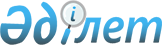 О внесении изменений и дополнений в приказ Министра здравоохранения и социального развития Республики Казахстан от 1 апреля 2015 года № 194 "Об утверждении перечня острых заболеваний, представляющих опасность для окружающих, при которых оралманы, иностранцы и лица без гражданства, временно пребывающие в Республике Казахстан имеют право на получение гарантированного объема бесплатной медицинской помощи"
					
			Утративший силу
			
			
		
					Приказ Министра здравоохранения Республики Казахстан от 18 марта 2020 года № ҚР ДСМ-18/2020. Зарегистрирован в Министерстве юстиции Республики Казахстан 19 марта 2020 года № 20143. Утратил силу приказом Министра здравоохранения Республики Казахстан от 9 октября 2020 года № ҚР ДСМ-121/2020.
      Сноска. Утратил силу приказом Министра здравоохранения РК от 09.10.2020 № ҚР ДСМ-121/2020 (вводится в действие по истечении десяти календарных дней после его официального опубликования).
      В соответствии с пунктом 5 статьи 88 Кодекса Республики Казахстан от 18 сентября 2009 года "О здоровье народа и системе здравоохранения" ПРИКАЗЫВАЮ:
      1. Внести в приказ Министра здравоохранения и социального развития Республики Казахстан от 1 апреля 2015 года № 194 "Об утверждении перечня острых заболеваний, представляющих опасность для окружающих, при которых оралманы, иностранцы и лица без гражданства, временно пребывающие в Республике Казахстан имеют право на получение гарантированного объема бесплатной медицинской помощи" (зарегистрирован в Реестре государственной регистрации нормативных правовых актов под № 11317, опубликован 23 июня 2015 года в информационно-правовой системе "Әділет") следующие изменения и дополнения:
      в перечне острых заболеваний, представляющих опасность для окружающих, при которых иностранцы и лица без гражданства, находящиеся на территории Республике Казахстан, имеют право на получение гарантированного объема бесплатной медицинской помощи, утвержденном указанным приказом:
      пункт 10 изложить в следующей редакции:
      "10. Человеческий грипп, вызванный новым подтипом вируса";
      пункт 17 изложить в следующей редакции:
      "17. Вирусные геморрагические лихорадки";
      дополнить пунктами 20, 21, 22 и 23 следующего содержания:
      "20. Тяжелый острый респираторный синдром (ТОРС)
      21. Вновь возникающие контагиозные вирусные инфекции
      22. Контагиозные инфекции, вызванные новым подтипом возбудителей
      23. Другие инфекционные болезни, вызывающие чрезвычайные ситуации в области общественного здравоохранения, имеющие международное значение, в соответствии с приложением 2 Международных медико-санитарных правил (2005)".
      2. Департаменту организации медицинской помощи Министерства здравоохранения Республики Казахстан в установленном законодательством Республики Казахстан порядке обеспечить:
      1) государственную регистрацию настоящего приказа в Министерстве юстиции Республики Казахстан;
      2) размещение настоящего приказа на интернет-ресурсе Министерства здравоохранения Республики Казахстан после его официального опубликования;
      3) в течение десяти рабочих дней после государственной регистрации настоящего приказа в Министерстве юстиции Республики Казахстан предоставление в Юридический департамент Министерства здравоохранения Республики Казахстан сведений об исполнении мероприятий, предусмотренных подпунктами 1) и 2) настоящего пункта.
      3. Контроль за исполнением настоящего приказа возложить на вице-министра здравоохранения Республики Казахстан Актаеву Л.М.
      4. Настоящий приказ вводится в действие по истечении десяти календарных дней после дня его первого официального опубликования.
					© 2012. РГП на ПХВ «Институт законодательства и правовой информации Республики Казахстан» Министерства юстиции Республики Казахстан
				
      Министр здравоохранения 
Республики Казахстан 

Е. Биртанов
